ZÁRÓVIZSGA (Érvényes: 2017. 09. 01-től)B) TÉTELSORZÁRÓVIZSGA TÉMAKÖRÖK ÉS IRODALMAKA SZOCIÁLPEDAGÓGIAI MUNKA ELMÉLETEA szociális munka és a szociálpedagógia történetének főbb állomásai, professzionalizálódási folyamataA szociális segítő tevékenység alapvető elemei. Értékek, alapelvek, etikai kérdések a szociálpedagógus munkájábanA szociálpolitika értékei, alapelvei, ideológiai megközelítései és alrendszereiA jóléti állam kialakulása, típusai, működése, válsága és reformjaA mai magyar szociálpolitika folyamatai: segélyezés, társadalombiztosítás és családpolitikaA gyermekek jogai, gyermekvédelmi szolgáltatások, valamint az alap- és szakellátásA személyiségfejlesztés és a nevelés kapcsolata, segítő és korrigáló intézmények, a szociálpedagógus lehetőségei és eszközei a személyiségfejlesztés gyakorlatábanIrodalmak:15/1998 (IV. 30.) NM rendelet a személyes gondoskodást nyújtó gyermekjóléti, gyermekvédelmi intézmények, valamint személyek szakmai feladatairól és működésük feltételeiről1997-évi XXXI. tv. A gyermekek védelméről és a gyámügyi igazgatásrólA szociális munka etikai kódexeFerge Zsuzsa: Magyar társadalom- és szociálpolitika (1990-2015), Osiris, 2017. 91-363. o.Kozma Judit (szerk.): Kézikönyv szociális munkásoknak. SzSzSz, Budapest, 2002, 13-37.o.Kozma Judit (szerk.): Kézikönyv szociális munkásoknak. SzSzSz, Budapest, 2002, 42-51.o.Molnár Margit: Töredékek az ókori szociális gondoskodás köréből. Esély, 1992/3. 93-103.o.Müller, G. C.: Hogyan vált a segítségnyújtás hivatássá?  T-Twins, Budapest, 1992, 16-68.o.Soós Zsolt: A szociális munka alapjai. Comenius Bt., Pécs, 2005, 35-45. o.Tomka Béla: Szociálpolitika, Osiris, Budapest, 2015. 25-36., 109-180. oZombori Gyula: A szociálpolitika alapfogalmai, Hilscher Rezső Szociálpolitikai Egyesület, Budapest, 1994. 17-169. o.A SZOCIÁLPEDAGÓGIAI MUNKA MÓDSZERTANA, A SZOCIÁLIS SEGÍTÉS GYAKORLATAKrízis, krízisintervenció.A szociális, szociálpedagógiai munka közvetlen gyakorlata I. Egyéni és családhangsúlyú esetmunkaA szociális, szociálpedagógiai munka közvetlen gyakorlata II. Csoport, csoportlélektani irányzatok, csoportdinamika. A szociális csoportmunka alkalmazási lehetőségei gyermekek és fiatalok körében.A szociális, szociálpedagógiai munka közvetlen gyakorlata II. Közösségi szociális munka: a közösségi munka jellemzői, alapelvei, modelljei, folyamata és a közösségi empowermentA tanácsadás, konzultáció elmélete és gyakorlataA szupervízió fogalma, működésmódjának elméleti háttere, folyamata, szabályainak ismertetéseIrodalmak:Berg, I. K.: Konzultáció sokproblémás családokkal. Animula Kiadó, Budapest, 2001, 35-92.o.Compton, B. R. – Galaway, B. (1984): Problémamegoldás: a szociális munka folyamata. In: Hegyesi G. – Talyigás K. (szerk.) (1996): A szociális munka elmélete és gyakorlata 1. kötet. Általános szociális munka. Semmelweis Kiadó, Budapest. 138–159.Hajduska Mariann: Krízislélektan. ELTE Eötvös Kiadó, Budapest, 2010, 11-19., 22-29., 32-224.o.Hegyesi Gábor – Talyigás Katalin (szerk.): A szociális munka elmélete és gyakorlata 1. kötet, Wesley János Kiadó, Budapest, 2006.Stang Tünde: Szociális munka családokkal. In: Kozma J. (szerk.): Kézikönyv szociális munkásoknak. SzSzSz, Budapest, 1998, 202-233.o.Tánczos Éva - Gosztonyi Géza (szerk.): A szociális munka elmélete és gyakorlata 2-3. kötet, Semmelweis Kiadó, Budapest, 1996.A SZOCIÁLPEDAGÓGIA MŰKÖDÉSI TERÜLETEIA szociálpedagógia főbb klienscsoportjai, problématerületei, sajátosságaiElhanyagolás és bántalmazás, a családon belüli erőszak, mint a szociálpedagógiai tevékenység problématerületeTársadalmi devianciákA magyarországi cigányság helyzete, társadalmi jellemzői és a romák körében végzett szociálpedagógiai munka sajátosságai.Iskola és szociális munka. Szociálpedagógiai tevékenység a közoktatás intézményrendszerében, alternatív pedagógiai módszerek.Szociálpedagógiai munka az egészségügyben: a kórházi szociális munka célja, alapelvei, modelljei, hazai jellemzői, beavatkozási területei és gyakorlataiSzociális jog: a társadalmi problémákra kínált megoldási lehetőségek a szociális törvény általIrodalmak:1993. évi III. törvény a szociális igazgatásról és a szociális ellátásokról1/2000 (I.7.) SzCsM rendelet a személyes gondoskodást nyújtó szociális intézmények szakmai feladatairól és működésük feltételeirőlBass László (szerk.): Jelentés a súlyosan, halmozottan fogyatékos embereket nevelő családok életkörülményeiről, Kézenfogva Alapítvány, Budapest, 2009. 45-75. o. Bernát Anikó: Leszakadóban: a romák társadalmi helyzete a mai Magyarországon, in: Kolosi T.-Tóth I. Gy. (szerk.): Társadalmi Riport 2014, pp. 246-264.Bogács E. - Rácz A.: Gyermekvédelem és szakmai identitás, Esély 2016/3.  92-101.o.Breitner Péter: A hajléktalanná válás lépcsőfokai, Esély 1999/1.Héderné Berta Edina: A cigány családoknak nyújtott személyes szolgáltatások jellegzetességei, Esély 2014/1. 64-79. o.Győri Péter: Hajléktalanság - romák – gyermekszegénység, Esély, 2017/4. 17-43.o.Magyar Zsófia: A magyarországi kórházi szociális munka helyzete egy országos kutatás tükrében, Esély 2004/4, 44-70 o.Péterné Molnár Gizella: A kórházi szociális munka működési keretfeltételei, Esély 2007/5. 99-119. o.Rosta Andrea: A deviáns viselkedés szociológiája. Loisir Kiadó, 2007. 22-45., 70-160.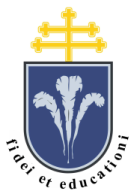 Pázmány Péter Katolikus EgyetemBölcsészet- és Társadalomtudományi KarSZOCIÁLIS TANULMÁNYOK TANSZÉKSZOCIÁLPEDAGÓGIA SZAK BATanszékvezető: Dr. Rosta Andrea1088 Budapest, Mikszáth Kálmán tér 1.Tel: 06-1-235-3030e-mail: szocialpedagogia@btk.ppke.hu